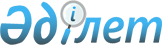 О проекте Указа Президента Республики Казахстан "О подписании Протокола о внесении изменения в Соглашение между Республикой Казахстан и Российской Федерацией о статусе города Байконур, порядке формирования и статусе его органов исполнительной власти от 23 декабря 1995 года"Постановление Правительства Республики Казахстан от 7 июня 2014 года № 624      Правительство Республики Казахстан ПОСТАНОВЛЯЕТ:

      внести на рассмотрение Президента Республики Казахстан проект Указа Президента Республики Казахстан «О подписании Протокола о внесении изменения в Соглашение между Республикой Казахстан и Российской Федерацией о статусе города Байконур, порядке формирования и статусе его органов исполнительной власти от 23 декабря 1995 года».      Премьер-Министр

      Республики Казахстан                       К. Масимов О подписании Протокола о внесении изменения в Соглашение

между Республикой Казахстан и Российской Федерацией о статусе

города Байконур, порядке формирования и статусе его органов

исполнительной власти от 23 декабря 1995 года      В соответствии со статьей 8 Закона Республики Казахстан от 30 мая 2005 года «О международных договорах Республики Казахстан» ПОСТАНОВЛЯЮ:

      1. Одобрить прилагаемый проект Протокола о внесении изменения в Соглашение между Республикой Казахстан и Российской Федерацией о статусе города Байконур, порядке формирования и статусе его органов исполнительной власти от 23 декабря 1995 года.

      2. Уполномочить Председателя Национального космического агентства Республики Казахстан Мусабаева Талгата Амангельдиевича подписать от имени Республики Казахстан Протокол о внесении изменения в Соглашение между Республикой Казахстан и Российской Федерацией о статусе города Байконур, порядке формирования и статусе его органов исполнительной власти от 23 декабря 1995 года, разрешив вносить изменения и дополнения, не имеющие принципиального характера.

      3. Настоящий Указ вводится в действие со дня его подписания.      Президент

      Республики Казахстан                       Н.Назарбаев    ОДОБРЕН         

Указом Президента    

Республики Казахстан   

от  2014 года №    Проект Протокол

о внесении изменения в Соглашение

между Республикой Казахстан и Российской Федерацией

о статусе города Байконур, порядке формирования и статусе

его органов исполнительной власти от 23 декабря 1995 года      Республика Казахстан и Российская Федерация, именуемые в дальнейшем «Стороны»,

      руководствуясь статьей 24 Соглашения между Республикой Казахстан и Российской Федерацией о статусе города Байконур, порядке формирования и статусе его органов исполнительной власти от 23 декабря 1995 года (далее – Соглашение),

      согласились о нижеследующем: Статья 1      Внести в Соглашение следующее изменение:

      пункт 3 статьи 10 Соглашения изложить в следующей редакции:

      «3. На период аренды комплекса «Байконур» на территории города Байконыр функционируют следующие государственные органы Республики Казахстан: суд, прокуратура, подразделение Национального космического агентства Республики Казахстан, Специальный представитель Президента Республики Казахстан на комплексе «Байконур», подразделение Комитета государственного имущества и приватизации Министерства финансов Республики Казахстан, подразделение Национального Банка Республики Казахстан, подразделение Комитета таможенного контроля Министерства финансов Республики Казахстан, Отдел по делам обороны города Байконыр Кызылординской области (с функциями прежнего военного комиссариата), подразделение органов внутренних дел Республики Казахстан, подразделение Министерства окружающей среды и водных ресурсов Республики Казахстан, подразделение Министерства юстиции Республики Казахстан, представитель территориального органа Комитета по управлению земельными ресурсами по Кызылординской области Министерства регионального развития Республики Казахстан, подразделение Комитета национальной безопасности Республики Казахстан, подразделение Пограничной службы Комитета национальной безопасности Республики Казахстан, подразделение Канцелярии Кызылординского областного суда Департамента по обеспечению деятельности судов при Верховном Суде Республики Казахстан, подразделение Комитета казначейства Министерства финансов Республики Казахстан, Управление статистики города Байконыр, Байконырский филиал Кармакшинского районного отдела занятости и социальных программ.

      Указанные государственные органы Республики Казахстан не подлежат перерегистрации в администрации города Байконыр.

      В случае изменения наименований и (или) функций указанных государственных органов Республики Казахстан, Казахстанская сторона незамедлительно уведомляет об этом Российскую сторону по дипломатическим каналам.

      Перечень государственных органов Республики Казахстан на территории города Байконыр, предусмотренный настоящим пунктом, может быть изменен и дополнен по соглашению между Сторонами, которое оформляется путем обмена нотами.». Статья 2      Настоящий Протокол вступает в силу в порядке, предусмотренном статьей 26 Соглашения.      Совершено в городе ___________ «___» _____________ 20___ года в двух экземплярах, каждый на казахском и русском языках, причем оба текста имеют одинаковую силу.
					© 2012. РГП на ПХВ «Институт законодательства и правовой информации Республики Казахстан» Министерства юстиции Республики Казахстан
				За Республику Казахстан
За Российскую Федерацию
